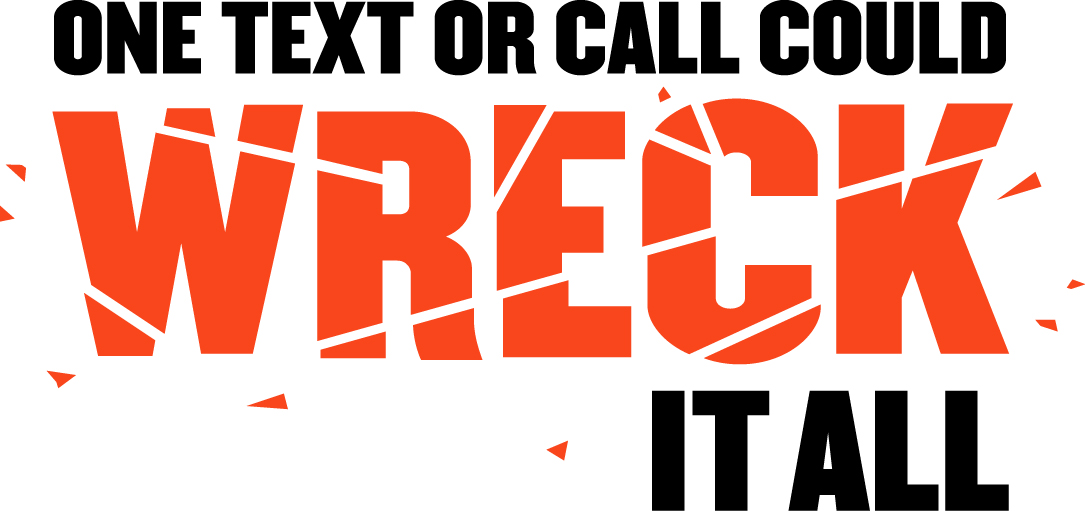 Parent-Teen Driving ContractYoung, inexperienced drivers, die too often in fatal crashes largely because of immaturity and inexperience. Three-stage GDL laws reduce these factors by gradually introducing driving tasks and privileges through controlled exposure to high-risk situations. All States and the District of Columbia have GDL laws with these three stages:Learner's Permit,Intermediate (Provisional) License, andFull LicensureMake sure you and your teen drivers know and understand your State GDL laws before they get behind the wheel.DISTRACTED DRIVING: In 2013, for drivers 15-19 years old involved in fatal crashes, 15 percent of the distracted drivers were distracted by the use of cell phones.. RULE: NO CELL PHONES.AGREEMENT: __________________________________________________________________________CONSEQUENCES: ______________________________________________________________________EXTRA PASSENGERS: The risk of fatal crashes goes up in direct relation to the number of teens in the car. RULE: NO EXTRA PASSENGERS.AGREEMENT: __________________________________________________________________________CONSEQUENCES: ______________________________________________________________________SPEEDING: In 2013, speeding was a factor for 42% of teen (15-19) drivers in fatal crashes. RULE: NO SPEEDING.AGREEMENT: __________________________________________________________________________CONSEQUENCES: ______________________________________________________________________ALCOHOL: In 2013, 1,164 teen drivers were killed in motor vehicle traffic crashes.  Twenty-five percent (289) of these drivers had alcohol in their system.  RULE: ABSOLUTELY NO ALCOHOL!AGREEMENT: __________________________________________________________________________CONSEQUENCES: ______________________________________________________________________SEATBELTS: In 2013, almost half (49%) of teen (15-19) drivers of passenger car and light trucks killed in crashes were unrestrained. RULE: ALWAYS BUCKLE-UP.AGREEMENT: __________________________________________________________________________CONSEQUENCES: ______________________________________________________________________TEEN: _____________________________________________________________________PARENT/GUARDIAN: ________________________________________________________DATE: ________________________________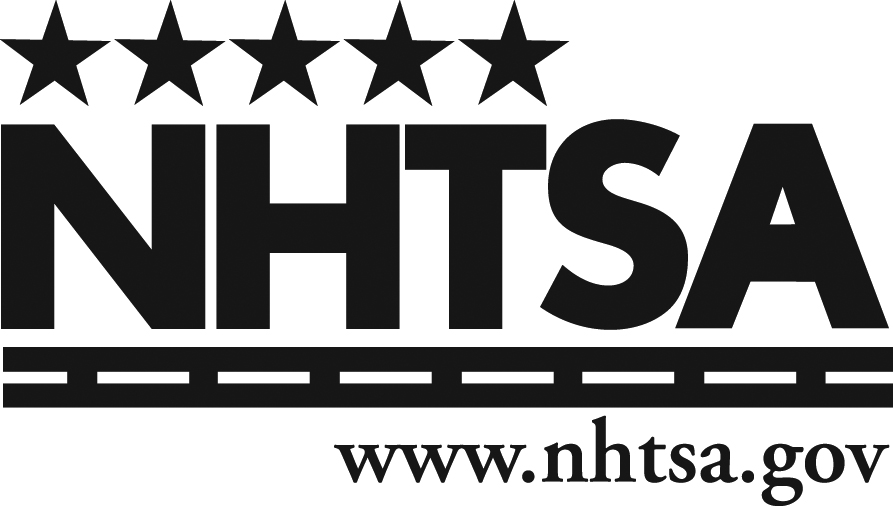 